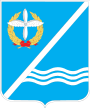 Совет Качинского муниципального округа города СевастополяРЕШЕНИЕ  № 9/56О внесение изменений в решение Совета Качинского муниципального округа от 04.05.2017 № 8/45 «Об утверждении Положения о порядке списания муниципального имущества (основных средств) внутригородского муниципального образования города Севастополя Качинский муниципальный округ»В соответствии с частью 5 статьи 51 Федерального закона от 06.10.2003 № 131-ФЗ «Об общих принципах организации местного самоуправления в Российской Федерации», Законом города Севастополя от 30.12.2014 № 102-ЗС «О местном самоуправлении в городе Севастополе», Приказом Минэкономразвития Российской Федерации от 30.08.2011 № 424 «Об утверждении Порядка ведения органами местного самоуправления реестров муниципального имущества», Уставом внутригородского муниципального образования города Севастополя Качинский муниципальный округ, Совет Качинского муниципального округаРЕШИЛ:1. Внести изменения в решение Совета Качинского муниципального округа от 04.05.2017 № 8/45 «Об утверждении Положения о порядке списания муниципального имущества (основных средств) внутригородского муниципального образования города Севастополя Качинский муниципальный округ» (далее – Решение):1.1. Преамбулу Решения изложить в следующей редакции:«В соответствии с Гражданским Кодексом Российской Федерации, Налоговым кодексом Российской Федерации, Федеральным законом от 06.12.2011  № 402-ФЗ "О бухгалтерском учете", федеральными законами и нормативно-правовыми актами, регламентирующими порядок ведения бухгалтерского учета в Российской Федерации, Постановлением Правительства Севастополя от 24.06.2016 г. № 619-ПП «О признании утратившим силу постановления Правительства Севастополя от 09.10.2014 № 386 «Об утверждении Порядка списания государственного имущества, находящегося в собственности города Севастополя» и утверждении Порядка списания государственного имущества, находящегося в собственности города Севастополя», Уставом внутригородского муниципального образования города Севастополя Качинский муниципальный округ, Совет Качинского муниципального округаРЕШИЛ:».1.2. Преамбулу Положения о порядке списания муниципального
имущества (основных средств) внутригородского муниципального образования города Севастополя Качинский муниципальный округ в Приложении к Решению изложить в следующей редакции:«Настоящее Положение о порядке списания муниципального имущества (основных средств) (далее - Положение) разработано в соответствии с Гражданским кодексом Российской Федерации, Налоговым кодексом Российской Федерации, Федеральным законом от 06.12.2011 г. N 402-ФЗ "О бухгалтерском учете", федеральными законами и нормативно-правовыми актами, регламентирующими порядок ведения бухгалтерского учета в Российской Федерации, Постановлением Правительства Севастополя от 24.06.2016 г. № 619-ПП «О признании утратившим силу постановления Правительства Севастополя от 09.10.2014 № 386 «Об утверждении Порядка списания государственного имущества, находящегося в собственности города Севастополя» и утверждении Порядка списания государственного имущества, находящегося в собственности города Севастополя», Уставом внутригородского муниципального образования города Севастополя Качинский муниципальный округ, в целях обеспечения единого порядка списания муниципального имущества, относящегося к основным фондам».2. Обнародовать  настоящее решение на  информационном стенде внутригородского муниципального образования города Севастополя Качинский муниципальный округ и на официальном сайте внутригородского муниципального образования города Севастополя Качинский муниципальный округ.3. Настоящее решение вступает в силу с момента принятия.4. Контроль за исполнением настоящего решения возложить на главу ВМО Качинский МО, исполняющего полномочия председателя Совета, главу местной администрации Качинского муниципального округа Герасим Н.М.II созывIX сессия2016 – 2021 гг.25.07. 2017  годапгт. КачаГлава ВМО Качинский МО, исполняющий полномочия председателя Совета,Глава местной администрацииН.М. Герасим